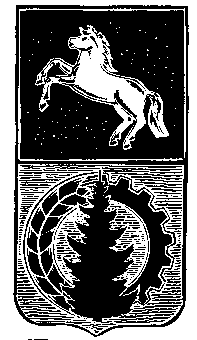 АДМИНИСТРАЦИЯ  АСИНОВСКОГО  РАЙОНАПОСТАНОВЛЕНИЕ18.03.2020	                              № 345г. АсиноО размере вреда, причиняемого тяжеловесными транспортными средствами, при движении таких транспортных средств по автомобильным дорогам общего пользования местного значения вне границ населенных пунктов в границах Асиновского района         В соответствии с пунктом 7 части 1 статьи 13, частью 13 статьи 31 Федерального закона от 8 ноября 2007 года № 257-ФЗ «Об автомобильных дорогах и о дорожной деятельности в Российской Федерации и о внесении изменений в отдельные законодательные акты Российской Федерации», руководствуясь Постановлением Правительства Российской Федерации от 31 января 2020 года № 67 «Об утверждении правил возмещения вреда, причиняемого тяжеловесными транспортными средствами, об изменении и признании утратившими силу некоторых актов Правительства Российской Федерации» ПОСТАНОВЛЯЮ:         1. Определить размер вреда, причиняемого тяжеловесными транспортными средствами, при движении таких транспортных средств по автомобильным дорогам общего пользования местного значения вне границ населенных пунктов в границах Асиновского района в соответствии с показателями, согласно приложению  к настоящему постановлению.        2. Установить, что осуществление расчета, начисления и взимания платы в счет возмещения вреда производится администрацией Асиновского района.       3. Признать утратившим силу постановление администрации Асиновского района от 22.12.2015 № 1955 «О размере вреда, причиняемого тяжеловесными транспортными средствами при движении по автомобильным дорогам общего пользования местного значения вне границ населенных пунктов в границах Асиновского района».      4. Настоящее постановление вступает в силу с даты его официального опубликования в средствах массовой информации и подлежит размещению на официальном сайте муниципального образования «Асиновский район» www.asino.ru.        5. Контроль за исполнением данного постановления возложить на Первого заместителя Главы администрации Асиновского района по обеспечению жизнедеятельности и безопасности.Глава Асиновского района                                                                                  Н.А. ДанильчукПриложение                                                                                                                               к постановлениюадминистрации Асиновского районаот 18.03.2020 № 345ПОКАЗАТЕЛИРАЗМЕРА ВРЕДА, ПРИЧИНЯЕМОГО ТЯЖЕЛОВЕСНЫМИ ТРАНСПОРТНЫМИ СРЕДСТВАМИ, ПРИ ДВИЖЕНИИ ТАКИХ ТРАНСПОРТНЫХ СРЕДСТВ ПО АВТОМОБИЛЬНЫМ ДОРОГАМ ОБЩЕГО ПОЛЬЗОВАНИЯ МЕСТНОГО ЗНАЧЕНИЯ ВНЕ ГРАНИЦ НАСЕЛЕННЫХ ПУНКТОВ В ГРАНИЦАХ АСИНОВСКОГО РАЙОНАРАЗМЕРвреда, причиняемого тяжеловесными транспортными средствами,при движении таких транспортных средств по автомобильнымдорогам общего пользования местного значения вне границ населенных пунктов в границах Асиновского района, от превышения допустимойдля автомобильной дороги массы транспортного средстваТаблица 1РАЗМЕРвреда, причиняемого тяжеловесными транспортными средствами,при движении таких транспортных средств по автомобильнымдорогам общего пользования местного значения вне границ населенных пунктов в границах Асиновского района, рассчитанным под осевуюнагрузку 10 тс, от превышения допустимых нагрузокна каждую ось транспортного средства                                                                                                                                          Таблица 2РАЗМЕРвреда, причиняемого тяжеловесными транспортными средствами,при движении таких транспортных средств по автомобильным дорогам  общего пользования местного значения вне границ населенных пунктов в границах Асиновского района, рассчитанным под осевуюнагрузку 11,5 тс, от превышения допустимых осевыхнагрузок на ось транспортного средства                                                                                                                                        Таблица 3Превышение фактической массы транспортного средства над допустимой (процентов)Размер вреда (рублей на 100 км)свыше 2 до 33098от 3 (включительно) до 43148от 4 (включительно) до 53198от 5 (включительно) до 63248от 6 (включительно) до 73299от 7 (включительно) до 83349от 8 (включительно) до 93399от 9 (включительно) до 103449от 10 (включительно) до 113499от 11 (включительно) до 123550от 12 (включительно) до 133600от 13 (включительно) до 143650от 14 (включительно) до 153700от 15 (включительно) до 163750от 16 (включительно) до 173801от 17 (включительно) до 183851от 18 (включительно) до 193901от 19 (включительно) до 203951от 20 (включительно) до 214002от 21 (включительно) до 224052от 22 (включительно) до 234102от 23 (включительно) до 244152от 24 (включительно) до 254202от 25 (включительно) до 264253от 26 (включительно) до 274303от 27 (включительно) до 284353от 28 (включительно) до 294403от 29 (включительно) до 304453от 30 (включительно) до 314504от 31 (включительно) до 324554от 32 (включительно) до 334604от 33 (включительно) до 344654от 34 (включительно) до 354705от 35 (включительно) до 364755от 36 (включительно) до 374805от 37 (включительно) до 384855от 38 (включительно) до 394905от 39 (включительно) до 404956от 40 (включительно) до 415006от 41 (включительно) до 425056от 42 (включительно) до 435106от 43 (включительно) до 445156от 44 (включительно) до 455207от 45 (включительно) до 465257от 46 (включительно) до 475307от 47 (включительно) до 485357от 48 (включительно) до 495407от 49 (включительно) до 505458от 50 (включительно) до 515508от 51 (включительно) до 525558от 52 (включительно) до 535608от 53 (включительно) до 545659от 54 (включительно) до 555709от 55 (включительно) до 565759от 56 (включительно) до 575809от 57 (включительно) до 585859от 58 (включительно) до 595910от 59 (включительно) до 605960от 60 (включительно) и вышерассчитывается по формулам, приведенным в методике расчета размера вреда, причиняемого тяжеловесными транспортными средствами, предусмотренной приложением к Правилам возмещения вреда, причиняемого тяжеловесными транспортными средствами, утвержденным постановлением Правительства Российской Федерации от 31 января 2020 года № 67Превышение фактических нагрузок на ось транспортного средства над допустимыми (процентов)Размер вреда (рублей на 100 км)свыше 2 до 31357от 3 (включительно) до 41376от 4 (включительно) до 51403от 5 (включительно) до 61437от 6 (включительно) до 71478от 7 (включительно) до 81525от 8 (включительно) до 91579от 9 (включительно) до 101640от 10 (включительно) до 111707от 11 (включительно) до 121781от 12 (включительно) до 131861от 13 (включительно) до 141947от 14 (включительно) до 152040от 15 (включительно) до 162140от 16 (включительно) до 172245от 17 (включительно) до 182357от 18 (включительно) до 192475от 19 (включительно) до 202599от 20 (включительно) до 212729от 21 (включительно) до 222866от 22 (включительно) до 233008от 23 (включительно) до 243157от 24 (включительно) до 253312от 25 (включительно) до 263472от 26 (включительно) до 273639от 27 (включительно) до 283812от 28 (включительно) до 293991от 29 (включительно) до 304175от 30 (включительно) до 314366от 31 (включительно) до 324563от 32 (включительно) до 334765от 33 (включительно) до 344974от 34 (включительно) до 355188от 35 (включительно) до 365408от 36 (включительно) до 375635от 37 (включительно) до 385867от 38 (включительно) до 396104от 39 (включительно) до 406348от 40 (включительно) до 416597от 41 (включительно) до 426853от 42 (включительно) до 437114от 43 (включительно) до 447381от 44 (включительно) до 457653от 45 (включительно) до 467932от 46 (включительно) до 478216от 47 (включительно) до 488506от 48 (включительно) до 498801от 49 (включительно) до 509102от 50 (включительно) до 519409от 51 (включительно) до 529722от 52 (включительно) до 5310041от 53 (включительно) до 5410365от 54 (включительно) до 5510694от 55 (включительно) до 5611030от 56 (включительно) до 5711371от 57 (включительно) до 5811718от 58 (включительно) до 5912070от 59 (включительно) до 6012428от 60 (включительно) и вышерассчитывается по формулам, приведенным в методике расчета размера вреда, причиняемого тяжеловесными транспортными средствами, предусмотренной приложением к Правилам возмещения вреда, причиняемого тяжеловесными транспортными средствами, утвержденным постановлением Правительства Российской Федерации от 31 января 2020 года № 67Превышение фактических нагрузок на ось транспортного средства над допустимыми (процентов)Размер вреда (рублей на 100 км)свыше 2 до 3617от 3 (включительно) до 4623от 4 (включительно) до 5632от 5 (включительно) до 6643от 6 (включительно) до 7656от 7 (включительно) до 8671от 8 (включительно) до 9688от 9 (включительно) до 10708от 10 (включительно) до 11729от 11 (включительно) до 12753от 12 (включительно) до 13779от 13 (включительно) до 14806от 14 (включительно) до 15836от 15 (включительно) до 16868от 16 (включительно) до 17902от 17 (включительно) до 18937от 18 (включительно) до 19975от 19 (включительно) до 201015от 20 (включительно) до 211057от 21 (включительно) до 221100от 22 (включительно) до 231146от 23 (включительно) до 241194от 24 (включительно) до 251243от 25 (включительно) до 261295от 26 (включительно) до 271348от 27 (включительно) до 281403от 28 (включительно) до 291461от 29 (включительно) до 301520от 30 (включительно) до 311581от 31 (включительно) до 321644от 32 (включительно) до 331709от 33 (включительно) до 341775от 34 (включительно) до 351844от 35 (включительно) до 361914от 36 (включительно) до 371987от 37 (включительно) до 382061от 38 (включительно) до 392137от 39 (включительно) до 402215от 40 (включительно) до 412295от 41 (включительно) до 422377от 42 (включительно) до 432461от 43 (включительно) до 442546от 44 (включительно) до 452633от 45 (включительно) до 462722от 46 (включительно) до 472813от 47 (включительно) до 482906от 48 (включительно) до 493001от 49 (включительно) до 503097от 50 (включительно) до 513196от 51 (включительно) до 523296от 52 (включительно) до 533398от 53 (включительно) до 543502от 54 (включительно) до 553607от 55 (включительно) до 563715от 56 (включительно) до 573824от 57 (включительно) до 583935от 58 (включительно) до 594048от 59 (включительно) до 604162от 60 (включительно) и вышерассчитывается по формулам, приведенным в методике расчета размера вреда, причиняемого тяжеловесными транспортными средствами, предусмотренной приложением к Правилам возмещения вреда, причиняемого тяжеловесными транспортными средствами, утвержденным постановлением Правительства Российской Федерации от 31 января 2020 года № 67